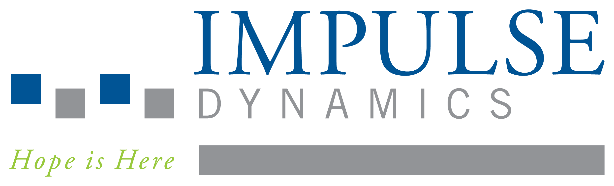 PROGRAM EVALUATION TITLE:  	(Add Title of Program)	DATE:	 	(Add Program Date)SPEAKER: 	(Add HCP Presenter)


NAME (Optional): _________________________________	DATE:  ______________________
Thank you for taking the time to provide your feedback!
We will use this information to improve our medical education offerings.Please rate the speaker on a scale of 1 to 7 (Outstanding).1234567Speaker stimulated my interest in the subject matterSpeaker managed schedule time and presentation was paced appropriatelySpeaker was organized and well prepared for the presentationSpeaker answered questions willingly and effectivelySpeaker encouraged interaction and discussion from the groupSpeaker was enthusiastic and showed genuine interest to educateSpeaker was a master of the subject matterLocation of event for this educational programAny additional comments you would like to provide: